Massage Therapy Price Listing: 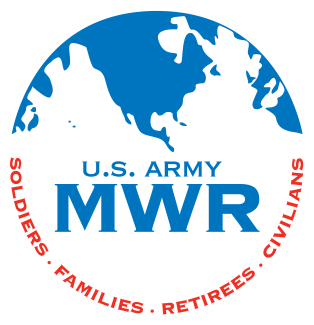 ~Pregnancy Massage: 30 min-90 min sessions: $40-$90 ~Deep Tissue/Sports Massage: 30 min-90 min sessions: $40-$95 ~Aurum Manus Massage, Ayurveda Massage: 60 min session: $70  ~Reflexology: 45 min session: $45 ~Swedish: 30 min-90 min sessions: $40-$95 ~Full-body Hot Stone: 60 min-90 min sessions:  $110 ~Reiki: 60 min session: $65  ~Lymphatic Drainage:  $80 ~Craniosacral Therapy: 30-90 min sessions: $40-$90 For appointments or further information please email, stuttgartmassage@gmail.com.